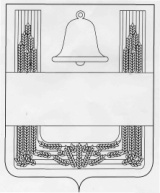 ПОСТАНОВЛЕНИЕАДМИНИСТРАЦИИ СЕЛЬСКОГО ПОСЕЛЕНИЯ НОВО-ДУБОВСКИЙ СЕЛЬСОВЕТ ХЛЕВЕНСКОГО МУНИЦИПАЛЬНОГО РАЙОНА ЛИПЕЦКОЙ ОБЛАСТИ26 марта 2019 года                  с. Новое Дубовое                                      № 44                                           О внесении изменений в постановление администрации сельского поселения Ново-Дубовский сельсовет от 30 октября 2017 года № 102 "Об утверждении муниципальной программы "Формирование современной городской среды на территории сельского поселения Ново-Дубовский сельсовет Хлевенского муниципального района Липецкой области на 2018-2022 годы"В соответствии с утвержденным постановлением администрации сельского поселения Ново-Дубовский сельсовет Хлевенского муниципального района от 02.10.2013 года № 100 "О Порядке разработки, реализации и проведения оценки эффективности реализации муниципальных программ администрации сельского поселения Ново-Дубовский сельсовет Хлевенского муниципального района Липецкой области", руководствуясь Уставом сельского поселения Ново-Дубовский сельсовет Хлевенского муниципального района Липецкой области Российской Федерации, администрация сельского поселения Ново-Дубовский сельсовет Хлевенского муниципального района Липецкой области Российской ФедерацииПОСТАНОВЛЯЕТ:1. Внести в постановление администрации сельского поселения Ново-Дубовский сельсовет от 30 октября 2017 года № 102 "Об утверждении муниципальной программы "Формирование современной городской среды на территории сельского поселения Ново-Дубовский сельсовет Хлевенского муниципального района Липецкой области на 2018-2022 годы" следующие изменения:1.1 Наименование постановления изложить в следующей редакции: "Об утверждении муниципальной программы "Формирование современной городской среды на территории сельского поселения Ново-Дубовский сельсовет Хлевенского муниципального района Липецкой области".1.2 Приложение к постановлению изложить в новой редакции (прилагается).2. Настоящее постановление вступает в силу со дня его обнародования.3. Контроль за исполнением настоящего постановления оставляю за собой.Глава администрации сельского поселения  Ново-Дубовский сельсовет                                                     Г.В.Пыркова  Приложение  к постановлению администрации сельского  поселения Ново-Дубовский сельсовет "О внесении изменений в постановление администрации сельского поселения Ново-Дубовский сельсовет от 30 октября 2017 года № 102 "Об утверждении муниципальной программы "Формирование современной городской среды на территории сельского поселения Ново-Дубовский сельсовет Хлевенского муниципального района Липецкой области на 2018-2022 годы"МУНИЦИПАЛЬНАЯ ПРОГРАММА  "Формирование современной городской среды на  территории сельского поселения Ново-Дубовский  сельсовет Хлевенского муниципального района  Липецкой области"ПАСПОРТ муниципальной программы  "Формирование современной городской среды на территории  сельского поселения Ново-Дубовский сельсовет  Хлевенского муниципального района Липецкой области"1. Общие положения Сельское поселение Ново-Дубовский сельсовет расположено в 50 км. от областного центра г. Липецка. В состав Ново-Дубовского сельсовета входит населенный пункт с.Ново-Дубовое Общая площадь -7315 га. На территории поселения проживает 1380 чел.Статус современного муниципального образования во многом определяет уровень внешнего благоустройства и развитая инженерная инфраструктура.Одним из приоритетных направлений развития муниципального образования является повышения уровня благоустройства, создание безопасных и комфортных условий для проживания жителей поселенияНеобходимость благоустройства территорий продиктовано на сегодняшний день необходимостью обеспечения проживания людей в более комфортных условиях при постоянно растущем благосостоянии населения.На территории поселения находятся объекты благоустройства: детские и спортивные площадки, зеленые насаждения; места массового пребывания людей; малые архитектурные формы, обслуживаются объекты уличного освещения.Но имеющиеся объекты благоустройства, расположенные на территории поселения, не обеспечивают растущие потребности и не удовлетворяют современным требованиям, предъявляемым к качеству среды проживания и временного пребывания, а уровень их износа продолжает увеличиваться.Существующие финансово - экономические механизмы, обеспечивающие содержание, восстановление и ремонт существующих объектов благоустройства, строительство новых, недостаточно эффективны.Для решения данной проблемы требуется участие и взаимодействие органов местного самоуправления сельского поселения с населением, наличия финансирования с привлечением источников всех уровней.Для поддержания общественных территорий и дворовых территорий многоквартирных домов в технически исправном состоянии и приведения их в соответствие с современными требованиями комфортности разработана муниципальная программа "Формирование современной городской среды сельского поселения Ново-Дубовский сельсовет Хлевенского муниципального района Липецкой области", которой предусматривается целенаправленная работа.Формирование современной городской среды - это комплекс мероприятий, направленных на создание условий для обеспечения комфортных, безопасных и доступных условий проживания населения муниципального образования .Создание современной городской среды включает в себя проведение работ по благоустройству дворовых территорий и наиболее посещаемых муниципальных территорий общего пользования (строительство, реконструкция, ремонт детских и спортивных площадок, зон отдыха, парков, скверов, площадей, парковок и автостоянок, озеленение территорий, устройство наружного освещения).Применение программного метода позволит поэтапно осуществлять комплексное благоустройство дворовых территории и территорий общего пользования с учетом мнения граждан, а именно:- повысит уровень планирования и реализации мероприятий по благоустройству (сделает их современными, эффективными, оптимальными, открытыми, востребованными гражданами);- запустит реализацию механизма поддержки мероприятий по благоустройству, инициированных гражданами;- запустит механизм финансового и трудового участия граждан и организаций в реализации мероприятий по благоустройству;- сформирует инструменты общественного контроля за реализацией мероприятий по благоустройству на территории поселения.Мероприятия Программы направлены на формирование современной городской среды, в том числе, с учетом создания условий для маломобильных групп населения, и на повышение общей культуры населения, способствуя снятию напряженности в процессе решения проблем благоустройства.2. Цели, задачи, целевые индикаторы и показатели ПрограммыЦелью данной Программы является создание условий для системного повышения качества и комфорта современной городской среды на территории поселения путем повышения уровня комплексного благоустройства территорий населенных пунктов сельского поселения Ново-Дубовский сельсовет;Основными задачами для достижения поставленной цели является:- совершенствование эстетичного вида населенных пунктов, создание гармоничной архитектурно-ландшафтной среды;- организация мероприятий по благоустройству нуждающихся в благоустройстве территорий общего пользования и дворовых территорий многоквартирных домов;организация взаимодействия между предприятиями, организациями изаинтересованными лицами при решении вопросов благоустройств;- обязательное общественное обсуждение и утверждение проекта муниципальной Программы, и дизайн - проектов объектов;- повышение уровня вовлеченности заинтересованных граждан, организаций и предприятий в реализацию мероприятий по благоустройству нуждающихся в благоустройстве территорий общего пользования и дворовых территорий МКД;Для оценки достижения цели и выполнения задач программы предлагаются следующие индикаторы:- доля дворовых территорий МКД, в отношении которых проведены работы по благоустройству, от общего количества дворовых территорий МКД;- доля общественных территорий, на которых созданы комфортные условия для отдыха и досуга жителей, от общего количества общественных территорий, участвующих в Программе;- доля дворовых территорий, на которых созданы комфортные условия для отдыха и досуга жителей, от общего количества дворовых территорий МКД, участвующих в Программе;- повышение уровня информирования о мероприятиях по формированию современной городской среды муниципального образования;-доля участия населения в мероприятиях, проводимых в рамках Программы.Сведения о показателях (индикаторах) Программы представлены в приложении 1 к Программе.3.Сроки (этапы) реализации ПрограммыСроки реализации Программы охватывают период 2018 - 2024 годов без выделения этапов.Реализация на территории поселения комплекса первоочередных мероприятий по благоустройству, приведет к формированию системы конкурсного отбора проектов по благоустройству, предполагающей отбор лучших и востребованных гражданами проектов.Сведения об основных мероприятиях Программы приведены в приложении № 2 к Программе.4. Ресурсное обеспечение ПрограммыФинансовое обеспечение реализации муниципальной программы планируется осуществлять за счет "бюджетных ассигнований бюджета в пределах предусмотренных лимитов финансирования.Общий объем финансирования Программы составит 200,0 тыс. руб., в том числе: средства федерального бюджета _______ тыс. руб.; средства областного бюджета; _ тыс. руб., средства местного бюджета 200,0 тыс. руб., внебюджетные средства_______тыс.руб.Объемы финансирования Программы носят прогнозный характер, и подлежит уточнению в установленном порядке при формировании проекта местного бюджета на соответствующей финансовый год с учетом инфляции, изменений в ходе реализации мероприятий Программы.5. Механизм реализации ПрограммыРеализация Программы осуществляется в соответствии с нормативными правовыми актами Администрации сельского поселения Ново-Дубовский сельсовет Хлевенского муниципального района Липецкой области.Включение предложений заинтересованных лиц о включении территории общего пользования и дворовых территорий многоквартирных домов в программу осуществляется путем реализации следующих этапов:- проведения общественного обсуждения;- рассмотрения и оценки предложений граждан, организаций на включение наиболее посещаемой муниципальной территории общего пользования и дворовых территорий многоквартирных домов на которых планируется.-подготовка и утверждение с учетом обсуждения представителей заинтересованных лиц дизайн - проекта благоустройства каждой дворовой и общественной территории.Исполнитель мероприятий Программы несет ответственность за качественное и своевременное их выполнение, целевое и рациональное использование средств, предусмотренных Программой, своевременное информирование о реализации Программы.Исполнитель организует выполнение программных мероприятий путем заключения муниципальных контрактов (договоров) с подрядными организациями и осуществляет контроль за надлежащим исполнением подрядчиками обязательств. Отбор подрядных организаций осуществляется в порядке, установленном Федеральным законом от 05.04.2013 года № 44-ФЗ "О контрактной системе в сфере закупок товаров, работ, услуг для обеспечения государственных и муниципальных нужд".План реализации Программы представлен в приложении № 4 к Программе.6. Перечень мероприятий ПрограммыОснову программы составляет создание новых мест отдыха, благоустройство общественных территорий, ремонт и благоустройство дворовых территорий многоквартирных домов.Все мероприятия формируются и выполняются с учетом необходимости обеспечения физической, пространственной и информационной доступности зданий, сооружений, дворовых и общественных территорий для инвалидов и других маломобильных групп населения.Перечень общественных территорий и территорий многоквартирных домов, подлежащих благоустройству, будет включен в программу после проведения общественного обсуждения и утверждения дизайн проектов согласно приложению № 57. Объем видов работ по благоустройству мест общего пользования и дворовых территорий МКДДля поддержания дворовых территорий и мест массового пребывания населения в технически исправном состоянии и приведения их в соответствие с современными требованиями комфортности разработана настоящая Программа, в которой предусматривается целенаправленная работа по благоустройству дворовых территорий МКД исходя из:а) минимального перечня работ:- ремонт дворовых проездов;- установка скамеек, урн для мусора.б) дополнительного перечня работ:- оборудование детских площадок;- оборудование спортивных площадок;- устройство автомобильных парковок;- устройство и обустройство тротуаров и пешеходных дорожек.Нормативная стоимость (единичные расценки) работ по благоустройству дворовых территорий указана в приложении № 7 к настоящей программе.В программе предусматриваются нижеперечисленные работы по благоустройству общественных территорий:- создание, реконструкция, ремонт площадей, парков и скверов;- устройство освещения, в т. ч. декоративное;- реконструкция пешеходных зон (тротуаров);- обустройство детских, игровых и спортивных площадок;- приобретение и установка малых архитектурных форм;- благоустройство пустырей, очистка водоемов, обустройство родников, иные цели;8. Условия о форме участия собственников помещений в многоквартирных домах, собственников иных зданий и сооружений, расположенных в границах дворовой территории, подлежащей благоустройству, в реализации Программы и порядок аккумулирования и расходования средств, направляемых на выполнение минимального и дополнительного перечня работЗаинтересованные лица вправе принять участие в реализации мероприятий по благоустройству дворовой территории, предусмотренных Программой, путем выбора доли такого участия.В реализации мероприятий по благоустройству дворовой территории в рамках минимального и дополнительного перечней работ по благоустройству предусмотрено финансовое участие заинтересованных, лиц, организаций и их трудовое участие.Устанавливается минимальная доля финансового участия заинтересованных лиц в выполнении минимального и (или) дополнительного перечней работ по благоустройству дворовых территорий в размере не менее 3 % от общей стоимости из дополнительного перечня работ, утвержденных проектом.Финансовое участие заинтересованных лиц, организаций осуществляется путем перечисления суммы денежных средств в рублевом эквиваленте на специальный счет открытого управляющей организацией МКД. Размер средств определяется не персонифицировано по каждому заинтересованному лицу, а совокупно в отношении проекта благоустройства каждой дворовой территории в виде процента от стоимости затрат на его реализацию.Финансовые средства перечисляются до даты начала работ по благоустройству дворовой территории.Решение о доле финансового участия принимается заинтересованными лицами и предоставляется в составе предложения о включении дворовой территории в муниципальную программу формирования современной городской среды:- собственниками помещений в многоквартирных домах в виде протокольно оформленного решения общего собрания собственников;- собственниками иных зданий и сооружений, расположенных в границах дворовой территории, подлежащей благоустройству, в виде простого письменного обязательства, подписанного собственником или иным уполномоченным лицом.Сбор средств осуществляется после подтверждения участия МКД в Программе. Инициативная группа, либо Управляющая организация осуществляет сбор средств в соответствии с порядком, определенным на собрании собственников МКД.Поступившие от заинтересованных лиц денежные средства перечисляются уполномоченным лицом инициативной группы либо управляющей организацией в бюджет поселения по следующим реквизитам:Получатель - УФК по Липецкой области ( Администрация сельского поселения Ново-Дубовский сельсовет Хлевенского муниципального района ) Отделение Липецк г.Липецк ИНН 4817001880 КПП 481701001 расчетный счет 40101810200000010006 БИК 044206001 Код дохода- 91120229999100000150 ОКТМО 42652436Назначение платежа: поступления, предоставляемые физическими лицами получателям средств бюджетов сельских поселений на выполнение мероприятий по благоустройству дворовых территорий МКД №...Финансовое участие заинтересованных лиц в выполнении мероприятий по благоустройству дворовых территорий подтверждается документально.Документом, подтверждающим финансовое участие, является платежное поручения о перечислении средств на счет муниципального образования.Исполнитель мероприятий Программы несет ответственность за качественное и своевременное их выполнение, целевое и рациональное использование средств, предусмотренных Программой, своевременное информирование о реализации Программы.Вся информация о расходовании денежных средств подлежит размещению на официальном сайте сельского поселения.Средства, полученные в виде экономии от проведения конкурсных процедур по мероприятию, направляются на финансирование дополнительных объемов работ по данному мероприятию по согласованию с собственниками МКД. 9. Ожидаемый социально-экономический эффект выполнения ПрограммыРеализация запланированных мероприятий позволит удовлетворить большую часть обращений граждан о неудовлетворительном техническом состоянии общественных территорий и территорий многоквартирных домов, а так же обеспечит благоприятные условия проживания населения, что положительно отразится на повышении качества жизни в целом.Эффективность программы оценивается по следующим показателям:- Процент привлечения населения сельского поселения к работам по благоустройству;- Процент привлечения организаций, заинтересованных лиц к мероприятиям по благоустройству;-Уровень благоустроенности сельского поселения Ново-Дубовский сельсовет, Хлевенского муниципального района Липецкой области;В результате реализации программы ожидается:- улучшение экологической обстановки и создание среды, комфортной для проживания жителей сельского поселения, в том числе для маломобильных групп населения;- совершенствование эстетического состояния территории сельского поселения Ново-Дубовский сельсовет.Приложение № 1  к муниципальной программе "Формирование современной городской среды на территории сельского поселения Ново-Дубовский сельсовет Хлевенского муниципального района Липецкой области"  Сведения  о показателях (индикаторах) муниципальной программы  "Формирование современной городской среды на территории сельского поселения Ново-Дубовский сельсовет Хлевенского муниципального района Липецкой области"Приложение № 2  к муниципальной программе "Формирование современной городской среды на территории сельского поселения Ново-Дубовский сельсовет Хлевенского муниципального района Липецкой области"Перечень основных мероприятий муниципальной программыПриложение № 3  к муниципальной программе "Формирование современной городской среды на территории сельского поселения Ново-Дубовский сельсовет Хлевенского муниципального района Липецкой области"Ресурсное обеспечение реализации муниципальной ПрограммыПриложение № 4  к муниципальной программе "Формирование современной городской среды на территории сельского поселения Ново-Дубовский сельсовет Хлевенского муниципального района Липецкой области"План реализации муниципальной программы "Формирование современной городской среды на территории сельского поселения Хлевенский сельсовет Хлевенского муниципального района Липецкой области"  Приложение № 5  к муниципальной программе "Формирование современной городской среды на территории сельского поселения Ново-Дубовский сельсовет Хлевенского муниципального района Липецкой области"  Адресный перечень общественных территорий, подлежащих благоустройству в 2018-2024 годахВизуализированный перечень образцов элементов благоустройства, предлагаемых к размещению на дворовой и общественной территории в соответствии с минимальным и дополнительным перечнями работ по благоустройствуПриложение № 6  к муниципальной программе "Формирование современной городской среды на территории сельского поселения Ново-Дубовский сельсовет Хлевенского муниципального района Липецкой области"  Нормативная стоимость  (единичные расценки) работ по благоустройству дворовых территорий, входящих в состав минимального и дополнительного перечня таких работ* нормативная стоимость будет определена после включения дворовой территории МКД в ремонт.Ответственный исполнительАдминистрация сельского поселения Ново-Дубовский сельсовет Хлевенского муниципального района Липецкой областиУчастники программыАдминистрация сельского поселения Ново-Дубовский сельсовет; граждане, их объединения; заинтересованные лица; общественные организации; подрядные организацииЦели Программыформирование, повышение качества и комфорта городской среды на территории сельского поселения Ново-Дубовский сельсовет;реализация участия общественности, граждан, заинтересованных лиц в муниципальной программе для совместного определения развития территории, выявления истинных проблем и потребностей людей;- совершенствования уровня и организация благоустройства дворовых территорий многоквартирных домов (далее - МКД) для повышения комфортности проживания граждан в условиях сложившейся застройки;- благоустройство общественных территорий муниципального образованияЗадачи Программы- повышение уровня вовлеченности заинтересованных граждан, организаций в реализацию мероприятий по благоустройству общественных территорий сельского поселения;- обеспечение формирования единого облика муниципального образования;- организация новых и восстановление существующих мест отдыха на общественных территориях;- проведение ремонта и обеспечение благоустройства дворовых территорий. МКД;- привлечение населения к участию в благоустройстве дворовых территорий МКД, общественных территорий;- проведение ремонта и обустройства мест массового отдыха;- повышение уровня благоустройства общественных территорий муниципального образования.Целевые индикаторы и показатели Программы- доля благоустроенных общественных территорий муниципального образования, от общего количества общественных территорий муниципального образования;- доля общественных территорий, на которых созданы комфортные условия для отдыха и досуга жителей, от общего количества общественных территорий, участвующих в Программе;-доля дворовых территорий МКД; - доля дворовых территорий, на которых созданы комфортные условия для отдыха и досуга жителей, от общего количества дворовых территорий МКД, участвующих в Программе;- повышение уровня информирования о мероприятиях по формированию современной городской среды муниципального образования- доля участия населения в мероприятиях, проводимых в рамкахПрограммы,Срок реализации Программы2018-2024 годыОбъемы бюджетных ассигнований ПрограммыПрогнозируемый общий объем финансирования составляет 200,0 тыс. рублей, в том числе:Объемы бюджетных ассигнований ПрограммыФедеральный бюджет тыс. руб.;Объемы бюджетных ассигнований ПрограммыОбластной бюджет тыс. руб.;Объемы бюджетных ассигнований ПрограммыБюджет сельского поселения 200,0 тыс. руб.:Объемы бюджетных ассигнований ПрограммыВнебюджетные средства тыс. руб.Объемы бюджетных ассигнований ПрограммыВ т.ч. по годам: 2018 год:Федеральный бюджет тыс. руб.;Объемы бюджетных ассигнований ПрограммыОбластной бюджет тыс. руб.;Объемы бюджетных ассигнований Программы Бюджет сельского поселения 0,0 тыс. руб.:Объемы бюджетных ассигнований Программы Внебюджетные средства тыс. руб.Объемы бюджетных ассигнований Программы2019 год:Федеральный бюджет тыс. руб.;Объемы бюджетных ассигнований ПрограммыОбластной бюджет, тыс. руб.;Объемы бюджетных ассигнований ПрограммыБюджет сельского поселения 30,0 тыс. руб.:Объемы бюджетных ассигнований ПрограммыВнебюджетные средства тыс. руб.Объемы бюджетных ассигнований Программы2020 год:Федеральный бюджет тыс. руб.;Объемы бюджетных ассигнований ПрограммыОбластной бюджет тыс. руб.;Объемы бюджетных ассигнований ПрограммыБюджет сельского поселения 60,0 тыс. руб.:Объемы бюджетных ассигнований Программы Внебюджетные средства тыс. руб.Объемы бюджетных ассигнований Программы2021 год:Федеральный бюджет тыс. руб.;Объемы бюджетных ассигнований ПрограммыОбластной бюджет тыс. руб.;Объемы бюджетных ассигнований ПрограммыБюджет сельского поселения 30,0 тыс. руб.:Объемы бюджетных ассигнований ПрограммыВнебюджетные средства тыс. руб.Объемы бюджетных ассигнований Программы2022 год:Федеральный бюджет тыс. руб.;Объемы бюджетных ассигнований ПрограммыОбластной бюджет, тыс. руб.;Объемы бюджетных ассигнований ПрограммыБюджет сельского поселения 30,0 тыс. руб.:Объемы бюджетных ассигнований ПрограммыВнебюджетные средства тыс. руб.Объемы бюджетных ассигнований Программы2023 год:Федеральный бюджет тыс. руб.;Объемы бюджетных ассигнований ПрограммыОбластной бюджет, тыс. руб.;Объемы бюджетных ассигнований ПрограммыБюджет сельского поселения 30,0 тыс. руб.:Объемы бюджетных ассигнований ПрограммыВнебюджетные средства тыс. руб.Объемы бюджетных ассигнований Программы2024 год:Федеральный бюджет тыс. руб.;Объемы бюджетных ассигнований ПрограммыОбластной бюджет тыс. руб.;Объемы бюджетных ассигнований ПрограммыБюджет сельского поселения 20,0 тыс. руб.:Объемы бюджетных ассигнований Программы Внебюджетные средства тыс. руб.Объемы бюджетных ассигнований Программы Объемы финансирования будут уточняться при формировании бюджета муниципального образования.Ожидаемые результаты реализацииПрограммы- Благоустройство и улучшение эстетического состояния общественных территорий муниципального образования; - увеличение доли площади благоустроенных территорий общегопользования по отношению к общей площади территорий общего пользования, нуждающихся в благоустройстве;- создание комфортных условий для отдыха и досуга жителей;- увеличение доли площади благоустроенных дворовых территорий МКД по отношению к общей площади дворовых территорий многоквартирных домов;- уровень информирования о мероприятиях по формированию современной городской среды муниципального образования, в ходе реализации Программы достигнет 100%.№п/пНаименование показателя(индикатора)Ед.изм.БазовоезначениеЗначения показателейЗначения показателейЗначения показателейЗначения показателейЗначения показателейЗначения показателейЗначения показателей2017 год20182019202020212022202320241Доля площади благоустроенныхтерриторий поселения от общейплощади общественных территорий%758090909595991002Доля благоустроенных дворовых территорий от общего количества дворовых территорий%50505090909095953Доля финансового участия в выполнении минимального и дополнительного перечня работ по благоустройству дворовых территорий заинтересованных лиц%0не менее 3не менее 3не менее 3неменее 3не менее 3не менее 3не менее 3Наименование основного мероприятияОтветственный исполнительСрокСрокОжидаемый непосредственный результат (краткое описание)Основные направления реализацииСвязь с показателями ПрограммыНаименование основного мероприятияОтветственный исполнительначала реализацииокончания реализацииОжидаемый непосредственный результат (краткое описание)Основные направления реализацииСвязь с показателями ПрограммыЦель: Повышение уровня благоустройства территорий сельского поселения Ново-Дубовский сельсовет.Цель: Повышение уровня благоустройства территорий сельского поселения Ново-Дубовский сельсовет.Цель: Повышение уровня благоустройства территорий сельского поселения Ново-Дубовский сельсовет.Цель: Повышение уровня благоустройства территорий сельского поселения Ново-Дубовский сельсовет.Цель: Повышение уровня благоустройства территорий сельского поселения Ново-Дубовский сельсовет.Цель: Повышение уровня благоустройства территорий сельского поселения Ново-Дубовский сельсовет.Цель: Повышение уровня благоустройства территорий сельского поселения Ново-Дубовский сельсовет.Задача 1 . Создание, обустройство, ремонт и реконструкция общественных территорий.Задача 1 . Создание, обустройство, ремонт и реконструкция общественных территорий.Задача 1 . Создание, обустройство, ремонт и реконструкция общественных территорий.Задача 1 . Создание, обустройство, ремонт и реконструкция общественных территорий.Задача 1 . Создание, обустройство, ремонт и реконструкция общественных территорий.Задача 1 . Создание, обустройство, ремонт и реконструкция общественных территорий.Задача 1 . Создание, обустройство, ремонт и реконструкция общественных территорий.1.1. Разработка, обсуждение и утверждение дизайн-проекта общественной территорииАдминистрациясельского поселенияНово-Дубовский сельсовет20 18 год2024 год1 .Утвержденный дизайн проект благоустройства общественной территории, с учетом общественного мненияУчастие общественности, граждан, заинтересованных лиц в муниципальной программе для совместного определения развития территории, выявления истинных проблем и потребностей людейПоказатель 11 .2 Разработка проектно-сметной документации на выполнение работ по благоустройству общественной территорииАдминистрациясельского поселенияНово-Дубовский сельсовет20 18 год2024 год1. Определение стоимости на создание, обустройство, ремонт и реконструкцию общественных территорийПовышение уровня ежегодного достижения целевых показателей ПрограммыПоказатель 1 -31.3 .Создание, обустройство, ремонт и реконструкция общественных территорийАдминистрациясельского поселенияНово-Дубовский сельсовет2018 год2024 год1. Увеличение количества площади благоустроенных территорий общего пользования.2. Увеличение охвата населения наиболее посещаемыми территориями общественного пользования.3.Увеличение объематрудового участиязаинтересованныхлиц в выполненииработ поблагоустройствунаиболеепосещаемыхобщественныхтерриторий.Совершенствование эстетичного вида населенных пунктов, создание гармоничной архитектурно-ландшафтной среды;Показатель 1 -3Задача 2. Благоустройство дворовых территорий многоквартирных домовЗадача 2. Благоустройство дворовых территорий многоквартирных домовЗадача 2. Благоустройство дворовых территорий многоквартирных домовЗадача 2. Благоустройство дворовых территорий многоквартирных домовЗадача 2. Благоустройство дворовых территорий многоквартирных домовЗадача 2. Благоустройство дворовых территорий многоквартирных домовЗадача 2. Благоустройство дворовых территорий многоквартирных домов2.1. Проведение ремонта и обеспечениеблагоустройства дворовых территорий МКДАдминистрациясельского поселенияНово-Дубовский сельсовет2020 год2024 год1 .Увеличениеколичества иплощадиблагоустроенныхдворовыхтерриторий.2.Увеличение долиблагоустроенныхдворовыхтерриторий отобщего количества дворовых территорий.3. Увеличение объема трудового участия заинтересованных лиц в выполнении работ по благоустройству дворовых территорийСовершенствование эстетичного вида населенных пунктов, участие заинтересованных лиц в муниципальной программе для совместного определения развития территории.Показатель 4-5Задача 3. Привлечение населения к участию в благоустройстве общественных территорий и дворовых территорий МКДЗадача 3. Привлечение населения к участию в благоустройстве общественных территорий и дворовых территорий МКДЗадача 3. Привлечение населения к участию в благоустройстве общественных территорий и дворовых территорий МКДЗадача 3. Привлечение населения к участию в благоустройстве общественных территорий и дворовых территорий МКДЗадача 3. Привлечение населения к участию в благоустройстве общественных территорий и дворовых территорий МКДЗадача 3. Привлечение населения к участию в благоустройстве общественных территорий и дворовых территорий МКДЗадача 3. Привлечение населения к участию в благоустройстве общественных территорий и дворовых территорий МКД3.1. Информирование населения о проводимых мероприятиях по благоустройству дворовых территорий МКДАдминистрациясельского поселенияНово-Дубовский сельсовет2018 год2024 год100 % уровень информирования собственников помещений поблагоустройствудворовыхтерриторийПривлечение собственников помещений МКД к участию в благоустройстве дворовых территорийПоказатель 63.1. Информирование населения о проводимых мероприятиях по благоустройству дворовых территорий МКДАдминистрациясельского поселенияНово-Дубовский сельсовет2018 год2024 год100 % уровень информирования собственников помещений поблагоустройствудворовыхтерриторийПривлечение собственников помещений МКД к участию в благоустройстве дворовых территорий3.1. Информирование населения о проводимых мероприятиях по благоустройству дворовых территорий МКДАдминистрациясельского поселенияНово-Дубовский сельсовет2018 год2024 год100 % уровень информирования собственников помещений поблагоустройствудворовыхтерриторийПривлечение собственников помещений МКД к участию в благоустройстве дворовых территорий3.1. Информирование населения о проводимых мероприятиях по благоустройству дворовых территорий МКДАдминистрациясельского поселенияНово-Дубовский сельсовет2018 год2024 год100 % уровень информирования собственников помещений поблагоустройствудворовыхтерриторийПривлечение собственников помещений МКД к участию в благоустройстве дворовых территорий3.2. Информирование населения о проводимых мероприятиях поблагоустройству общественных территорийАдминистрациясельского поселенияНово-Дубовский сельсовет2018 год2024 год100 % уровень информирования населения поблагоустройствуобщественных территорийПривлечение населения к участию в благоустройстве общественных территорий3.2. Информирование населения о проводимых мероприятиях поблагоустройству общественных территорийАдминистрациясельского поселенияНово-Дубовский сельсовет2018 год2024 год100 % уровень информирования населения поблагоустройствуобщественных территорийПривлечение населения к участию в благоустройстве общественных территорий3.2. Информирование населения о проводимых мероприятиях поблагоустройству общественных территорийАдминистрациясельского поселенияНово-Дубовский сельсовет2018 год2024 год100 % уровень информирования населения поблагоустройствуобщественных территорийПривлечение населения к участию в благоустройстве общественных территорийНаименование мероприятияОтветственный исполнительИсточник финансированияОбъемы бюджетных ассигнований по годам, тыс. руб.Объемы бюджетных ассигнований по годам, тыс. руб.Объемы бюджетных ассигнований по годам, тыс. руб.Объемы бюджетных ассигнований по годам, тыс. руб.Объемы бюджетных ассигнований по годам, тыс. руб.Объемы бюджетных ассигнований по годам, тыс. руб.Объемы бюджетных ассигнований по годам, тыс. руб.Наименование мероприятияОтветственный исполнительИсточник финансирования2018201920202021202220232024Благоустройство общественных территорийАдминистрация Ново-Дубовского сельсоветаВсего, в том числе:0306030303020Благоустройство общественных территорийАдминистрация Ново-Дубовского сельсоветаФедеральный бюджетБлагоустройство общественных территорийАдминистрация Ново-Дубовского сельсоветаОбластной бюджетБлагоустройство общественных территорийАдминистрация Ново-Дубовского сельсоветаМестный бюджет0306030303020Благоустройство общественных территорийАдминистрация Ново-Дубовского сельсоветаВнебюджетные средстваБлагоустройство дворовых территорий многоквартирных домовАдминистрацияНово-Дубовского сельсоветаВсего, в том числе:Благоустройство дворовых территорий многоквартирных домовАдминистрацияНово-Дубовского сельсоветаФедеральный бюджетБлагоустройство дворовых территорий многоквартирных домовАдминистрацияНово-Дубовского сельсоветаОбластной бюджетБлагоустройство дворовых территорий многоквартирных домовАдминистрацияНово-Дубовского сельсоветаМестный бюджетБлагоустройство дворовых территорий многоквартирных домовАдминистрацияНово-Дубовского сельсоветаВнебюджетные средства (средства собственников помещений МКД)Всего по программеВсего, в том числе:0306030303020Всего по программеФедеральный бюджетВсего по программеОбластной бюджетВсего по программеМестный бюджет0306030303020Всего по программеВнебюджетные средстваНаименование контрольного события ПрограммыСтатусОтветственныйпредставительСрок наступления контрольного события (дата)Срок наступления контрольного события (дата)Срок наступления контрольного события (дата)Срок наступления контрольного события (дата)Срок наступления контрольного события (дата)Срок наступления контрольного события (дата)Срок наступления контрольного события (дата)Срок наступления контрольного события (дата)Срок наступления контрольного события (дата)Срок наступления контрольного события (дата)Срок наступления контрольного события (дата)Срок наступления контрольного события (дата)Срок наступления контрольного события (дата)Срок наступления контрольного события (дата)Срок наступления контрольного события (дата)Срок наступления контрольного события (дата)Срок наступления контрольного события (дата)Срок наступления контрольного события (дата)Срок наступления контрольного события (дата)Срок наступления контрольного события (дата)Срок наступления контрольного события (дата)Срок наступления контрольного события (дата)Срок наступления контрольного события (дата)Срок наступления контрольного события (дата)Срок наступления контрольного события (дата)Срок наступления контрольного события (дата)Срок наступления контрольного события (дата)Срок наступления контрольного события (дата)Наименование контрольного события ПрограммыСтатусОтветственныйпредставитель2018 год2018 год2018 год2018 год2019 год2019 год2019 год2019 год2020 год2020 год2020 год2020 год2021 год2021 год2021 год2021 год2022 год2022 год2022 год2022 год2023 год2023 год2023 год2023 год2024 год2024 год2024 год2024 годНаименование контрольного события ПрограммыСтатусОтветственныйпредставительIIIIIIIVIIIIIIIVIIIIIIIVIIIIIIIVIIIIIIIVIIIIIIIVIIIIIIIVНаименование контрольного события ПрограммыСтатусОтветственныйпредставителькварталкварталкварталкварталкварталкварталкварталкварталкварталкварталкварталкварталкварталкварталкварталкварталкварталкварталкварталкварталкварталкварталкварталкварталкварталкварталкварталкварталКонтрольное событие 1 благоустройство общественной территории Благоустройство памятника участникам ВОВ с. Новое Дубовое, ул. СоветскаяАдминистрация Ново-Дубовского сельсовета01.07 -30.09Контрольное событие 2 благоустройство общественной территории МБУК "Ново-Дубовский ЦКиД"с. Новое Дубовое, ул. Советска, д. 10501.07 -30.09№ п/пМестонахождение территорииПлощадь благоустраиваемой территорииВиды работФинансирование1с. Новое Дубовое, ул. Советская520 кв.м.Благоустройство памятника участникам ВОВОбластной бюджетМестный бюджет2с. Новое Дубовое, ул. Советская, д.1056451 кв.мБлагоустройство территории МБУК "Ново-Дубовский ЦКиД"Областной бюджетМестный бюджет№Наименование элемента благоустройстваВизуализированное изображениеМинимальный переченьМинимальный перечень1Асфальтобетонное покрытие с установкой бортовых камней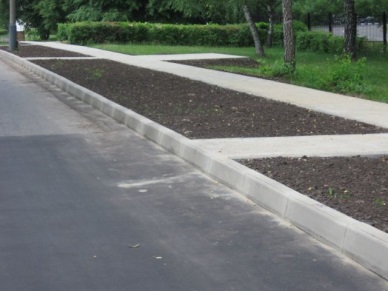 2Скамья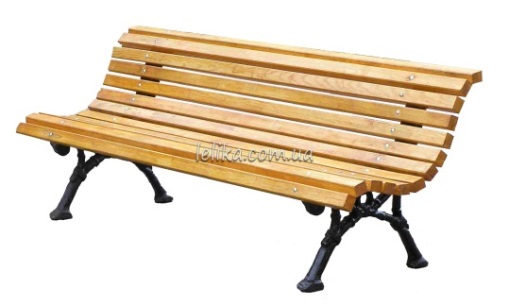 3Урна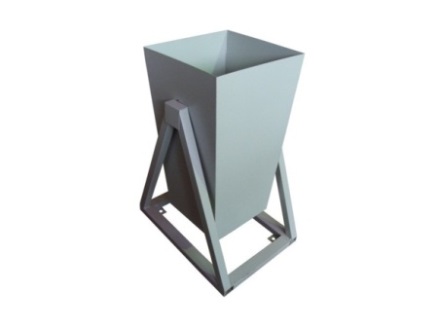 4Фонарь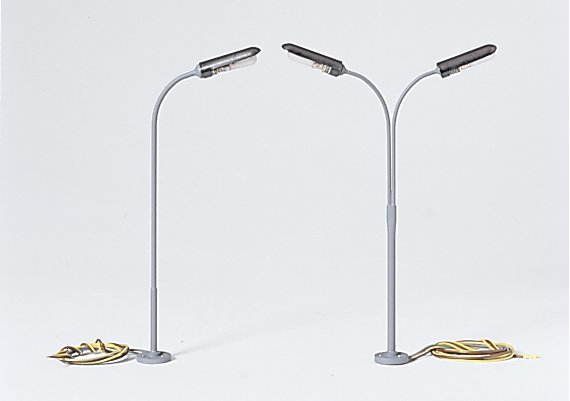 Дополнительный переченьДополнительный перечень1Оборудование детских площадок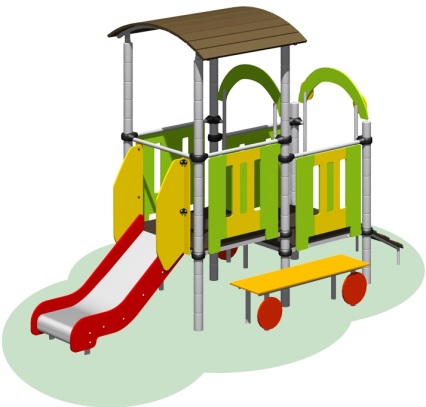 2Оборудование спортивных площадок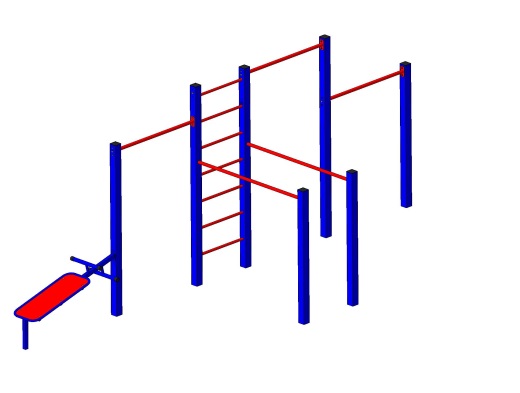 № п/пНаименование вида работ по благоустройствудворовых территорийЕд. изм.Расчетные показатели стоимости строительно-монтажных работ